Year 7 Writing TaskLook at the images provided.Write about a time when the weather was memorable.Your response could be real or imagined. You may wish to base your response on one of the images.Try to include:interesting adverbsa similevaried paragraph openings*Your response will be marked for the accurate and appropriate use of vocabulary, spelling, punctuation and grammar.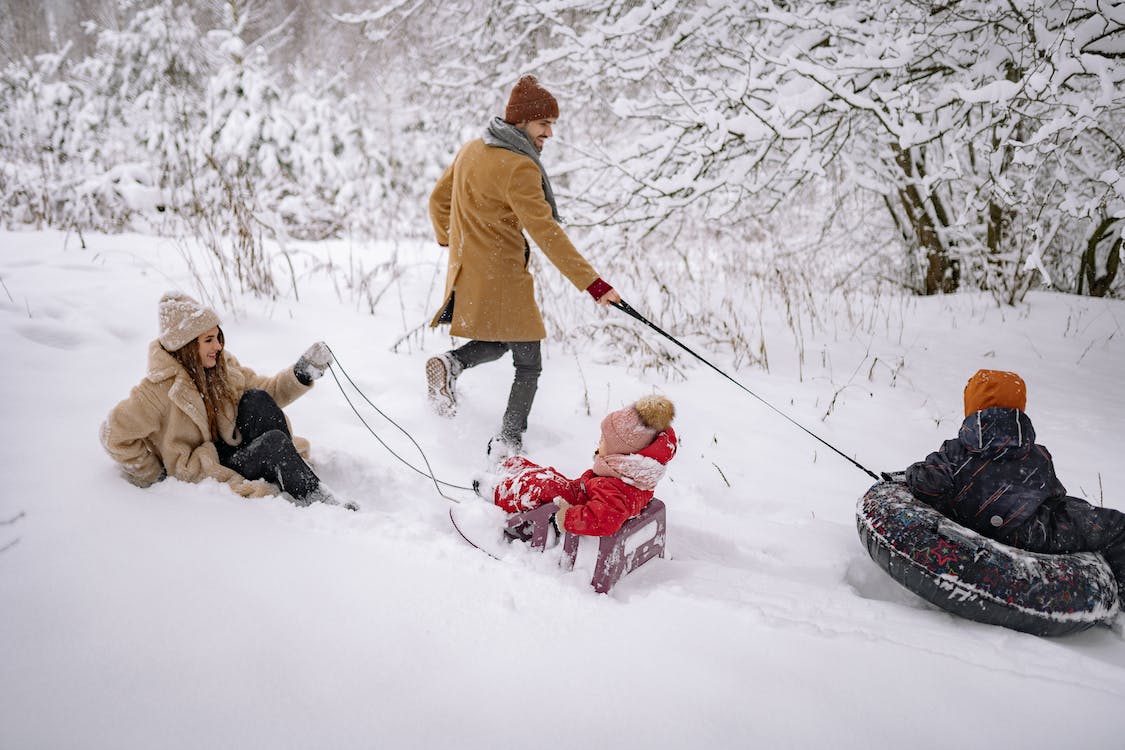 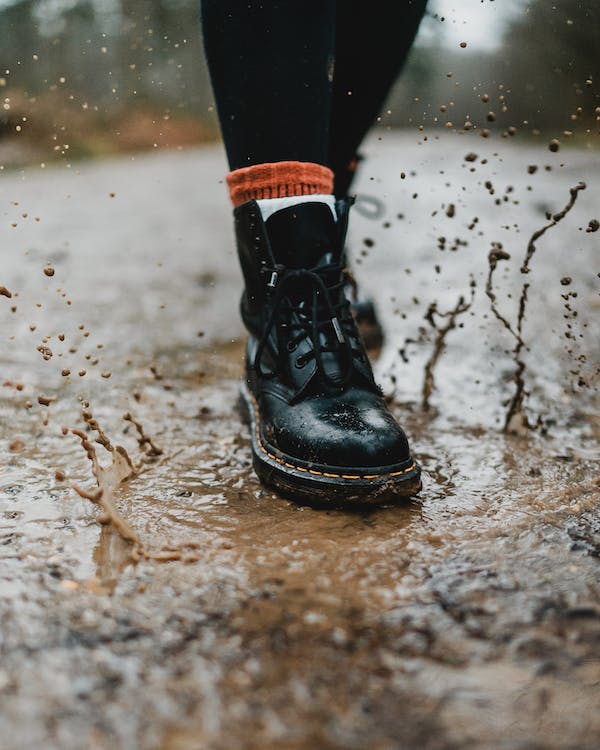 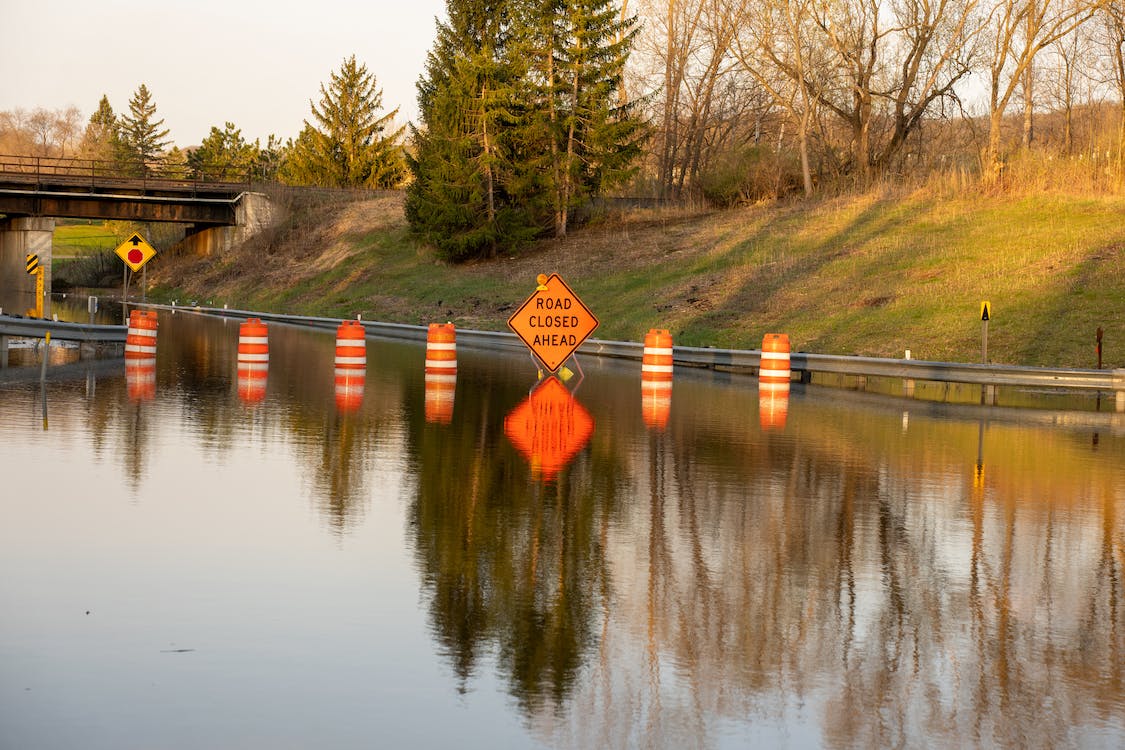 